TRENINGSSTEVNE KIF-FRIIDRETT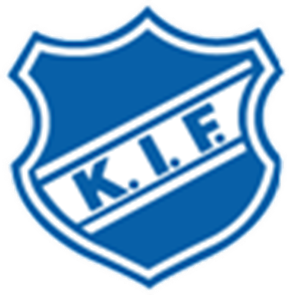  Kristiansand StadionTorsdag 15.mai- kl. 18.00Stevneleder: 	Anne Forbord AnderssenLeder løp:     	Harald Breivik og Inger SteinslandStarter:	Alf E FriestadEl. Tidtaking:	Rune BergemLeder hopp:	Christine Gulbrandsen og Erling YtrehusLeder kule:	Svein GulbrandsenLeder spyd:	Egil ThuneRESULTATER:300mJenter 2000:	Emilie Skadal			KIF		52,25300mHKJenter 1999:	Marthe Lislevand		KIF		56,21Jenter 1998:	Astrid Spinnangr		KIF		52,26		Benedikte Mortensen		KIF		54,63		Malin Holte			KIF		60,23Jenter 1997:	Andrea Kaspersen		KIF		53,95KULE 3kgGutter 2001:	Eirik Pedersen			KIF		6,70Gutter 2003:	Martin Olai Hadeland		KIF		5,30Jenter 2004:	Ingebjørg Banus		KIF		2,91Jenter 2003:	Julie Kringlebotten		KIF		4,71		Lina Lohenbve			KIF		4,12		Eiril Pundsnes			KIF		3,42Jenter 2002:	Tea Sofie Gulbrandsen	KIF		5,97Jenter 2001:	Ane Høigaard			KIF		6,02		Victoria Thorsen		KIF		5,24Åshild Sødal			KIF		4,74Sara Frøyså			KIF		3,40TRESTEG Jenter 18-19: May Britt Berge		KIF		 11,22m  		  Ingrid Gloppen YtrehusKIF		 10,18m.LENGDE – Satssone 50cm Svak medvind i lengdeGutter 2001:	Eirik Pedersen			KIF		3,79Stelvio Freitas		              KIF		3,49Håkon Brunstad                            KIF		3,38              		Mikkel Heiberg			KIF		3,16Gutter 2002:	Johannes B. Eskedal 		KIF		3,91		Kristian Lunde			KIF		3,82Mats Flottorp			KIF		3,64Bendik	A. Furubø		KIF		3,47Daniel Tranå			KIF		3,12Gutter 2003:	Vegard Brunstad 		KIF		3,11		Martin Olai Hadeland		KIF		2,80Gutter 2004:	Ivar Brunstad			KIF		3,20Håvard Lie			KIF		2,78		Daniel Sandvand		KIF		3,14Jenter 2001:	Pia Heggheim 			KIF		3,92		Signe Ekra			KIF		3,82		Maria Robertsen		KIF		3,74Oda Olsen Hangeland		KIF		3,68Victoria Thorsen 		KIF		3,63Åshild Sødal			KIF		3,39Ane Høygård			KIF		3,35		Ingrid Johnson		KIF		3,24		Emilie R. Bjørnholmen	KIF		3,21		Synne Kollstad		KIF		3,05Hanne Tønnesen		KIF		2,83Hanna Solli Birkenes		KIF		2,82Sara Frøyså			KIF		2,76Jenter 2002:	Martine Olsen			KIF		2,56Jenter 2003:	Julie Kringlebotn		KIF		3,15Ragnhild Erdfjord		KIF		2,87Lina Loenbue			KIF		2,87Eiril Pundsnes			KIF		2,45		Jenter 2004:	Ingebjørg Bahus		KIF		2,5360m Jenter 1995:	Mai Britt Berge		KIF		8,56Jenter	1997	 Veslemøy Kollstad		KIF		8,40		Andrea Kaspersen 		KIF		9,82Jenter 1998:	Astrid Spinnanger		KIF		9,05		Benedikte Mortensen		KIF		9,20		Malin Holte			KIF		9,74Jenter 1999:	Emma Hagen Dhir		KIF		8,47Marte Lislevann		KIF		8,97Silje Songe			KIF		9,38		Emilie Nilsen			KIF		9,79		Jenter 2002:	Sanne Eliasen			KIF		9,24		Henriette B. Tellefsen		KIF		9,34		Remine Andersen		KIF		9,57		Lisa Lauritsen			KIF		10,05Emilie Skadal			KIF		10,56Jenter 2001:	Signe Ekra			KIF		9,47Pia Heggheim			KIF		10,39Hanne Horn			KIF		10,40Maria Robertsen		KIF		10,44Ane Høygård			KIF		10,49		Oda Olsen Hangeland		KIF		10,50		Synne Kollstad		KIF		10,72		Åshild Sødal			KIF   		10,81 		Emilie R. Bjørnholmen	KIF		10,84		Ingrid Johnson		KIF		10,89			Viktoria Thorsen		KIF		11,07		Sara Frøyså			KIF		11,68            		Hanna Solli Birkenes		KIF		12.04Jenter 2003:	Julie Kringlebotn		KIF		11,53Lina Loenbue			KIF		11,95		Ragnhild Erfjord		KIF		12,28		Eiril Pundsnes			KIF		12,32Jenter 2004: 	Kaisa Borning			KIF		11,65Ingebjørg Bahus		KIF		12,41Lena B. Nævestad		KIF		12,48Gutter 1996: 	Kim Ohun			KIF		   8,27Gutter 2000:	Mats Flåt			KIF		   8,74Gutter 2001:	Stelvio Freitas			KIF		10,43Gutter 2002:	Johannes Eskedal		KIF		 9,63	Kristian Lunde			KIF		 9,84Bendik A. Furubø		KIF		10,62		Mats Flottorp			KIF		10,70Gutter 2003:	Sindre Fidje			KIF		10,61		Vegard Brunstad		KIF		10,84		Martin Olai Hadland		KIF		11,64Gutter 2004:	Håvard Lie			KIF		11,73		Daniel Sandvand		KIF		11,37Gutter 2005:	Ivar Brunsland			KIF		10,92150mJenter 1999:	Emma Hagen Dihr			KIF		20,18		Emilie Nilsen				KIF		23,81Jenter 1999:	Veslemøy Kollstad			KIF		20,45		Andre Kaspersen			KIF		21,03Jenter 2000:    	Sanne Eliasen				KIF		23,21		Emilie Skadal				KIF		24,54					Lisa Lauritsen				KIF		24,61	Jenter 2001: 	Signe Ekra 				KIF		23,08		Pia Heggheim				KIF		25,65		Synne Kollstad				KIF		26,28		Emilie Bjørnholmen			KIF		26,89		Sara Frøyså				KIF		30,33Jenter 2002: 	Tea Sofie Guldbrandsen		KIF		26,45Jenter 2003: 	Lina Loenbue				KIF		31,70		Ragnhild Erdfjord			KIF		33,26Jenter 2004: 	Kaisa Borning				KIF		31,38		Lena B. Nævestad			KIF		34,41Gutter 2002:	Mats Flottorp				KIF		26,39Gutter 2003:	Vegard Brunstad			KIF		27,23Gutter 2005: 	Ivar Brunstad				KIF		27,70SpydSpydSpydIDIDIDDeltagerDeltagerDeltagerDeltagerDeltagerDeltagerDeltagerFødtFødtKlubbKlubbVektResultatJ 15J 15J 15Alexandra HaverAlexandra HaverAlexandra HaverAlexandra HaverAlexandra HaverAlexandra HaverAlexandra Haver19991999SørildSørild50022,68J 16J 16J 16Stella WeinbergStella WeinbergStella WeinbergStella WeinbergStella WeinbergStella WeinbergStella Weinberg19981998MHIMHI50045,70G 12G 12G 12Noah HaverNoah HaverNoah HaverNoah HaverNoah HaverNoah HaverNoah Haver20022002SørildSørild40024,54G 13G 13G 13Fabian WeinbergFabian WeinbergFabian WeinbergFabian WeinbergFabian WeinbergFabian WeinbergFabian Weinberg20012001MHIMHI40043,15G 15G 15G 15Myron WeinbergMyron WeinbergMyron WeinbergMyron WeinbergMyron WeinbergMyron WeinbergMyron Weinberg19991999MHIMHI60047,86G 18-19G 18-19G 18-19Benjamin LundebyBenjamin LundebyBenjamin LundebyBenjamin LundebyBenjamin LundebyBenjamin LundebyBenjamin Lundeby19961996Holum IFHolum IF80047,74G 20-22G 20-22G 20-22Vetle BrunvatneVetle BrunvatneVetle BrunvatneVetle BrunvatneVetle BrunvatneVetle BrunvatneVetle Brunvatne19941994Søgne IFSøgne IF80066,89